Региональный чемпионат  «Молодые профессионалы»город ТверьКонкурсное задание Компетенция«ТЕХНОЛОГИИ МОДЫ»«Проектирование и изготовление швейных изделий»
Конкурсное задание включает в себя следующие разделы:ВведениеФормы участия в конкурсеЗадание для конкурсаМодули задания и необходимое времяКритерии оценкиНеобходимые приложенияКоличество часов на выполнение задания:17ч.Разработано экспертами WSR: Чернова М.С.Федулина Г.Е.Воропаева И.М.Сергеева Ю.В.Страна: РоссияВВЕДЕНИЕ1.1. Название и описание профессиональной компетенции.1.1.1 Название профессиональной компетенции: Технологии моды.1.1.2. Описание профессиональной компетенции.Технологии моды – это компетенция, демонстрирующая навыки создания одежды. Технические навыки, связанные с данной компетенцией включают в себя проектирование, разработку лекал, навыки раскроя и технологию изготовления готовой одежды. Работник Индустрии моды должен владеть всеми перечисленными практическими навыками, и в то же время обладать деловой хваткой и иметь навыки межличностного общения, должен понимать потребности клиента и быть в состоянии предложить соответствующие технологии для разработки и реализации проекта. Запросы клиента должны быть понятны и выполнены четко, точно и в срок. Не менее важным, является знание последних тенденций моды, инноваций в производстве текстиля, а также новых машин и оборудования.1.2. Область применения.1.2.1. Каждый Эксперт и Участник обязаны ознакомиться с данным Конкурсным заданием и создать условия для его выполнения.1.3. Сопроводительная документация1.3.1. Поскольку данное Конкурсное задание содержит лишь информацию, относящуюся к соответствующей профессиональной компетенции, его необходимо использовать совместно со следующими документами:• «WorldSkillsRussia»– Техническое описание: «Технологии моды»;• «WorldSkillsRussia»– Правила проведения чемпионата;• Принимающая сторона – Правила техники безопасности и санитарные нормы; • Инфраструктурный лист.2. ФОРМЫ УЧАСТИЯ В КОНКУРСЕИндивидуальное выполнение задания.3. ЗАДАНИЕ ДЛЯ КОНКУРСАСодержанием конкурсного задания являются работы, связанные с изготовлением швейных изделий. Участники соревнований получают инструкцию, эскизы и чертежи, материалы и фурнитуру. Конкурсное задание имеет несколько модулей, выполняемых последовательно. Каждый выполненный модуль оценивается отдельно.Конкурс включает в себя проектирование и изготовление швейных изделий, различными способами.Окончательные аспекты критериев оценки уточняются членами жюри. Оценка производится как в отношении работы модулей, так и в отношении процесса выполнения конкурсной работы. Если участник конкурса не выполняет требования техники безопасности, подвергает опасности себя или других конкурсантов, такой участник может быть отстранен от конкурса.Время и детали конкурсного задания в зависимости от конкурсных условий могут быть изменены членами жюри.Конкурсное задание должно выполняться помодульно. Оценка также происходит от модуля к модулю. Конкурс, включает в себя проектирование и изготовление плечевого изделия (платья); изготовление плечевого изделия на подкладке (жакета) по готовым лекалам. 4. МОДУЛИ ЗАДАНИЯ И ВРЕМЯ, НЕОБХОДИМОЕ ДЛЯ ВЫПОЛНЕНИЯМодули и время сведены в Таблице 1
Таблица 1.Модуль 1: ПОШИВ ЖЕНСКОГО ЖАКЕТА
Участнику необходимо выполнить пошив модели женского жакета  на подкладке с пиджачным воротником и прорезными карманами по готовым лекалам в соответствии с эскизом.Во время конкурса участник должен:осуществить раскрой изделия;выполнить пошив изделия.По истечении восьми астрономических часов участник должен сдать готовую или не готовую работу для выставления оценки:жакет на манекене.Модуль 2: РАЗРАБОТКА ЖЕНСКОГО ПЛАТЬЯ
Участнику необходимо выполнить проектирование и изготовление платья. Платье  должно координировать с жакетом и  отвечать следующим требованиям: максимальная длина 120см;не допускаются открытые срезы;возможно использование ткани 1 модуля (при необходимости).Во время конкурса участник должен:выполнить конструктивное моделирование платья по предложенной базовой основе;выполнить лекала модельной конструкции;осуществить раскрой изделия;выполнить пошив изделия.По истечении  девяти астрономических часов участник должен сдать готовую или не готовую работу для выставления оценки:комплект на манекене (жакет с платьем);бумажные лекала платья.5. Критерии оценкиВ данном разделе определены критерии оценки и количество начисляемых баллов (субъективные и объективные) таблица 2. Общее количество баллов задания/модуля по всем критериям оценки составляет 100.Таблица 2.НЕОБХОДИМЫЕ ПРИЛОЖЕНИЯВ данном разделе приведены основные чертежи, фото, эскизы необходимые для визуального понимания задания.Приложение №1 (Основа платья)Приложение №2(Лекала жакета)Приложение №3(Технический эскиз жакета)Приложение №3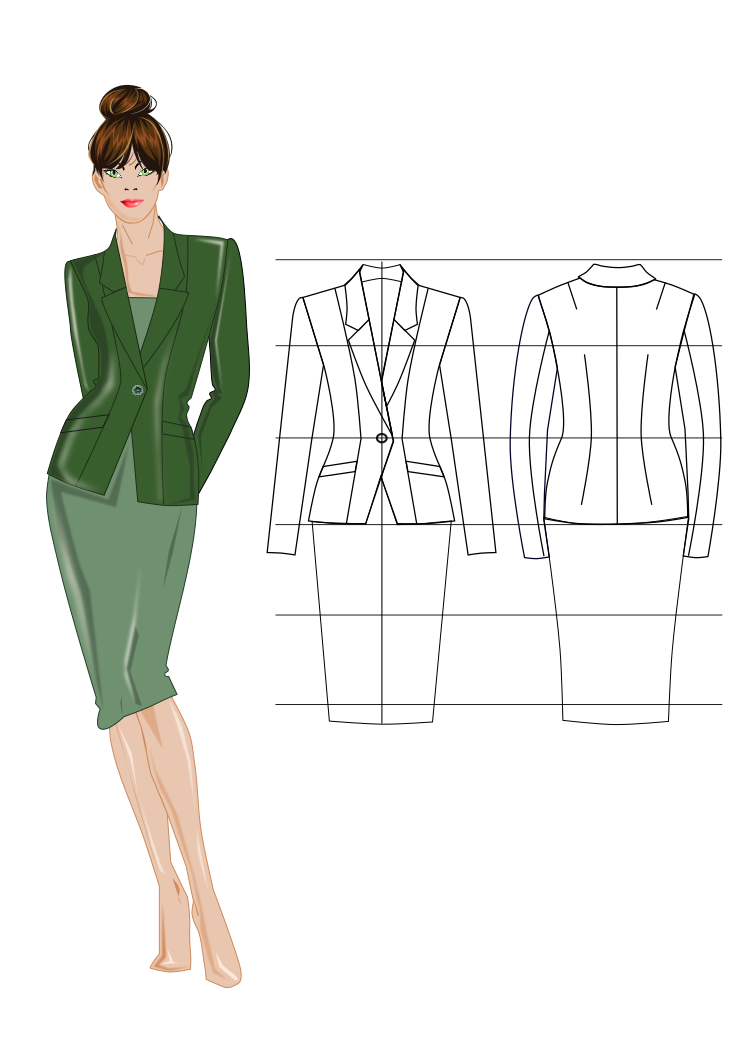 № п/пНаименование модуляРабочее времяВремя на задание1Модуль 1: ПОШИВ ЖЕНСКОГО ЖАКЕТАС1 11.00-13.00С1 14.00-18.00С1 9.00-11.002 часа4 часа2 часа2Модуль 2: РАЗРАБОТКА ЖЕНСКОГО ПЛАТЬЯ С2 11.30-13.30С2 14.00-19.00 С3 9.00-12.002 часа5 часов2 часаРазделКритерийОценкиОценкиОценкиРазделКритерийСубъективная (судейская)ОбъективнаяОбщаяАДизайн202ВКонструирование/макетирование015,7515,75СТехнология103040DВнешний вид505ЕУровень сложности505Итого = Итого = 2245,7567,75